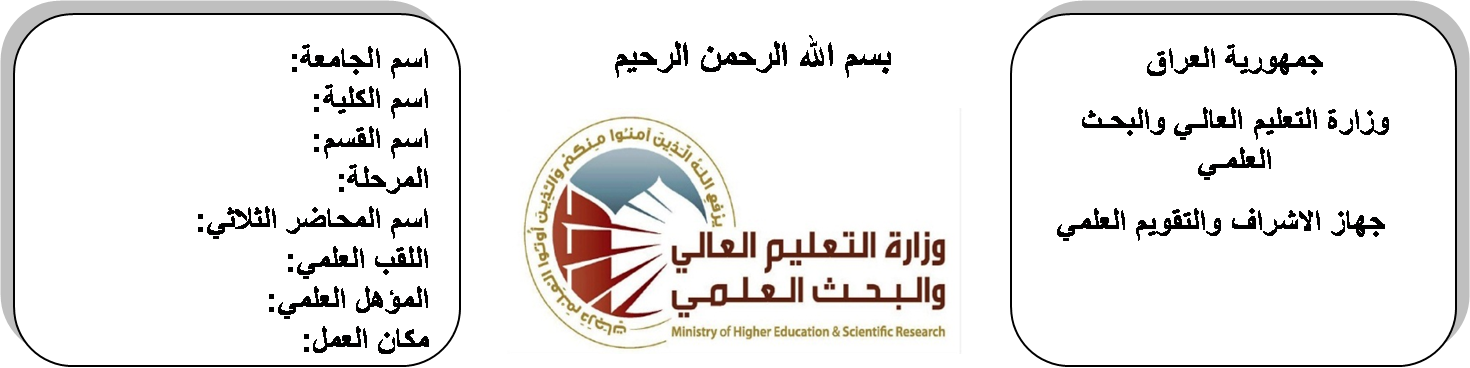 (( استمارة الخطة التدريسية السنوية ))جدول الدروس الأسبوعي – الفصل الدراسي الأولتوقيع الأستاذ:                        توقيع رئيس القسم                                      توقيع العميد:جدول الدروس الأسبوعي – الفصل الدراسي الثانيتوقيع الأستاذ:                        توقيع رئيس القسم                                      توقيع العميد:ارشد عبد الحميد محمدارشد عبد الحميد محمدارشد عبد الحميد محمدارشد عبد الحميد محمداسم التدريسي:Arshad.ahd@gmail.comArshad.ahd@gmail.comArshad.ahd@gmail.comArshad.ahd@gmail.comالبريد الالكتروني:Engineering MechanicsEngineering MechanicsEngineering MechanicsEngineering Mechanicsاسم المادة:The aim of this subject is to make the students ready to undestand and comprehend the scientific theories and their applications related to their field of the study.The aim of this subject is to make the students ready to undestand and comprehend the scientific theories and their applications related to their field of the study.The aim of this subject is to make the students ready to undestand and comprehend the scientific theories and their applications related to their field of the study.The aim of this subject is to make the students ready to undestand and comprehend the scientific theories and their applications related to their field of the study.أهداف المادة:الكتب المنهجية:المصادر الخارجية:الامتحان النهائيالمختبراتالفصل الثانيالفصل الأولتقديرات الفصل:60%0%20%20%تقديرات الفصل:معلومات إضافية:الملاحظاتالمادة العمليةالمادة النظريةالتاريخالتاريخالأسبوعForce  System , units system , parallelogram law, forces + components29/9/201529/9/20151resultant of   coplanar forces components of force  in space6/10/20156/10/20152moment of a force. moment of couples equilibrium12/10/201512/10/20153Free body diagram , coplanar system20/10/201520/10/20154analysis of trusses, friction : Nature of friction , theory of friction27/10/201527/10/20155coefficient of friction, centroids & center of gravity centroids3/11/20153/11/20156centroids determined by integration10/11/201510/11/20157moments of inertia: parallel axes theorem17/11/201517/11/20158moment of area by integration , radius of gyration , moment of inertia of composite area24/11/201524/11/20159Kinetics of particle1/12/20151/12/201510rectilinear motion , curvilinear motion8/12/20158/12/201511rectangular components of curvilinear motion15/12/201515/12/201512normal and tangential component of acceleration22/12/201522/12/201513kinetics : force , mass and acceleration29/12/201529/12/201514kinetics of particle 's 2nd  law.5/1/20165/1/201615Thermodynamics12/1/201612/1/201616عطلة نصف السنةعطلة نصف السنةعطلة نصف السنةعطلة نصف السنة15/1/2016 to1/2/201615/1/2016 to1/2/2016الملاحظاتالمادة العمليةالمادة النظريةالتاريخالأسبوعactive materials &their specification15/2/20161work and heat in ideal  gasses and steam fist law of thermodynamics practical law in steam and gasses22/2/20162second law f thermodynamics1/3/20163practical law in steam and gasses.8/3/20164Strength of Materials15/3/20165Hooks law22/3/20166tension and compression stress29/3/20167tension and compression stress5/4/20168thin-walled cylinders and spheres12/4/20169thin-walled cylinders and spheres19/4/201610combined stress (mohrs circle )shear and normal stress26/4/201611combined stress 3/5/201612normal stress10/5/201613normal stress17/5/201614stresses in beams initial principal. 24/5/201615stresses in beams initial principal. 1/6/201616